   NENNFORMULAR   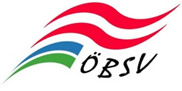 ÖM SitzballamSamstag 27. Mai 2017 in Purkersdorf  An: Gerhard Heitzinger                                E-Mail: g.heitzinger@gmail.com  Florian Geyer-Gasse 2/31/3                              1100 Wien  Zu genannter Österr. Meisterschaft meldet der Landesverband:______________________  Die Mannschaft (genaue Bezeichnung):_________________________________________  Diese Mannschaft setzt sich ausfolgenden Spielern, inklusive Ersatzspieler zusammen:  Nennschluss:  28.04.2017                                     eventuelle Bestätigung durch den Landesverband Kontaktadresse des Vereins: Name, Adresse, Tel, E-Mail, Stempel, Unterschrift.Name/VornahmeÖBSV Pass NrPunkteBehinderungBehinderung12345678Name, Adresse, Tel, E-MailName, Adresse, Tel, E-Mail                Stempel, Unterschrift                Stempel, Unterschrift